ИВАНОВСКАЯ ОБЛАСТЬАДМИНИСТРАЦИЯ ЮЖСКОГО МУНИЦИПАЛЬНОГО РАЙОНАПОСТАНОВЛЕНИЕот                       №  г. ЮжаО внесении изменений в постановление Администрации Южского муниципального района от 29.12.2017 г. № 1362-п«Об утверждении муниципальной программы«Развитие культуры Южского муниципального района»»	В соответствии со статьей 179 Бюджетного кодекса Российской Федерации, постановлением Администрации Южского муниципального района от 19.10.2016 № 680-п «Об утверждении Порядка разработки, реализации и оценки эффективности муниципальных программ Южского муниципального района и Южского городского поселения и отмене постановлений Администрации Южского муниципального района от 02.09.2013 № 719-п и Администрации Южского городского поселения от 06.09.2013 № 490»,  Администрация  Южского  муниципального  района                п о с т а н о в л я е т:1. Внести в постановление Администрации Южского муниципального района от 29.12.2017 г.  № 1362-п «Об утверждении муниципальной программы «Развитие культуры Южского муниципального района»» (далее – Постановление) следующие изменения:- в муниципальной программе «Развитие культуры Южского муниципального района» (далее – Программа), являющейся приложением к Постановлению:Строку девятую таблицы раздела 1 «Паспорт муниципальной программы Южского муниципального района» изложить в новой редакции:Строку седьмую таблицы раздела 1 «Паспорт подпрограммы муниципальной программы Южского муниципального района» подпрограммы «Развитие библиотечного дела в Южском муниципальном районе» (далее- Подпрограмма), являющейся приложением №1 к Программе, изложить в новой редакции:Раздел 4 «Ресурсное обеспечение подпрограммы, руб.» подпрограммы, являющейся приложением №1к Программе, изложить в новой редакции:«4.Ресурсное обеспечение подпрограммы, руб.* Уровень средней заработной платы работников учреждений    культуры Южского муниципального района в 2021 г.  – 25 000,00 руб.».Строку седьмую таблицы раздела 1 «Паспорт подпрограммы муниципальной программы Южского муниципального района» подпрограммы «Библиотечный фонд – стратегический ресурс общества»» (далее- Подпрограмма), являющейся приложением №3 к Программе, изложить в новой редакции:Раздел 3 «Целевые индикаторы подпрограммы, руб.» подпрограммы, являющейся приложением № 3 к Программе, изложить в новой редакции:Целевые индикаторы подпрограммы, руб.Раздел 4 «Ресурсное обеспечение подпрограммы, руб.» подпрограммы, являющейся приложением №3к Программе, изложить в новой редакции:«4.Ресурсное обеспечение подпрограммы, руб.Строку седьмую таблицы раздела 1 «Паспорт подпрограммы муниципальной программы Южсого муниципального района» подпрограммы «Реализация мероприятий, направленных на вовлечение населения в культурную жизнь района» (далее- Подпрограмма), являющейся приложением № 7 к Программе, изложить в новой редакции:Раздел 4 «Ресурсное обеспечение подпрограммы, руб.» подпрограммы, являющейся приложением № 7 к Программе, изложить в новой редакции:«4.Ресурсное обеспечение мероприятий подпрограммы (руб.)Опубликовать настоящее постановление в официальном издании «Правовой вестник Южского муниципального района» и на официальном сайте Южского муниципального района в информационно-телекоммуникационной сети «Интернет».Глава Южского муниципального района                               В.И. Оврашко«Объемы ресурсного обеспечения программы*Общий объем бюджетных ассигнований: 2018 год -25 580 709,94 руб.;2019 год – 27 166 244,81 руб.;2020 год – 24 718 322,16 руб.;2021 год – 26 693 318,97 руб.;2022 год -  16 226 160,96 руб.;2023 год - 16 366 160,96 руб.- бюджет Южского муниципального района:2018 год –18 956 926,34 руб.;2019 год – 19 746 907,81 руб.;2020 год – 18 965 254,16 руб., 2021 год – 20 234 120,97 руб.;2022 год – 16 226 160,96 руб.;2023 год – 16 366 160,96 руб.- бюджет Ивановской области: 2018 год - 6 616 549,88 руб.; 2019 год – 7 412 509,87 руб.; 2020 год – 5 753 068,00 руб.; 2021 год – 6 459 198,00 руб.; 2022 год - 0,00*руб.; 2023 год – 0,00* руб.- федеральный бюджет: 2018 год – 7 233,72 руб.; 2019 год – 6 827,13 руб.; 2020 год – 0,00*руб.; 2021 год – 0,00*руб.; 2022 год - 0,00*руб.; – 0,00* руб.»«Объемы ресурсного обеспеченияподпрограммыОбщий объем бюджетных ассигнований:2018 год- 19 744 979,38 руб.;2019 год- 20 887 496,66 руб.;2020 год- 19 254 692,41 руб.;2021 год- 19 250 491,68 руб.;2022 год – 12 068 339,96 руб.;2023 год -  12 068 339,96 руб.- бюджет Южского муниципального района2018 год –14 006 362,78 руб.;2019 год- 14 219 778,66 руб.;2020 год- 14 708 312,41 руб.;2021 год- 14 470 471,68 руб.;2022 год – 12 068 339,96 руб.;2023 год - 12 068 339,96 руб.- Бюджет Ивановской области2018 год –5 738 616,60руб.;2019 год-   6 667 718,00руб.;2020 год-   4 546 380,00 руб.;2021 год- 4 780 020,00   руб.;2022 год – 0,00* руб.;2023 год – 0,00* руб.»№ п/пНаименование мероприятия/Источник ресурсного обеспеченияИсполнитель2018 год2019 год2020 год2021 год2022 год2023 годПодпрограмма, всегоПодпрограмма, всегоАдминистрация Южского муниципального района в лице МКУК «Южская МЦБ»19 744 979,3820 887 496,6619 254 692,4119 250 491,6812 068 339,9612 068 339,96Бюджетные ассигнованияБюджетные ассигнованияАдминистрация Южского муниципального района в лице МКУК «Южская МЦБ»19 744 979,3820 887 496,6619 254 692,4119 250 491,6812 068 339,9612 068 339,96- бюджет Южского муниципального района- бюджет Южского муниципального районаАдминистрация Южского муниципального района в лице МКУК «Южская МЦБ»14 006 362,7814 219 778,6614 742 097,4114 470 471,6812 068 339,9612 068 339,96-бюджет Ивановской области-бюджет Ивановской областиАдминистрация Южского муниципального района в лице МКУК «Южская МЦБ»5 738 616,606 667 718,004 546 380,00   4 780 020,000,000,001.Основное мероприятие «Развитие библиотечного дела»1.Основное мероприятие «Развитие библиотечного дела»Администрация Южского муниципального района в лице МКУК «Южская МЦБ»13 739 373,3813 901 447,9514 661 012,4114 420 471,6812 068 339,9612 068 339,96Бюджетные ассигнованияБюджетные ассигнованияАдминистрация Южского муниципального района в лице МКУК «Южская МЦБ»13 739 373,3813 901 447,9514 661 012,4114 420 471,6812 068 339,9612 068 339,96- бюджет Южского муниципального района- бюджет Южского муниципального районаАдминистрация Южского муниципального района в лице МКУК «Южская МЦБ»13 689 427,7813 901 447,9514 661 012,4114 420 471,6812 068 339,9612 068 339,96- бюджет Ивановской области- бюджет Ивановской областиАдминистрация Южского муниципального района в лице МКУК «Южская МЦБ»49 945,600,000,00   0,000,000,001.1«Библиотечное, библиографическое и информационное обслуживание пользователей»Администрация Южского муниципального района в лице МКУК «Южская МЦБ»12 681 215,8812 714 042,8313 504 077,2613 300 536,5311 197 668,9611 197 668,961.1Бюджетные ассигнованияАдминистрация Южского муниципального района в лице МКУК «Южская МЦБ»12 681 215,8812 714 042,8313 504 077,2613 300 536,5311 197 668,9611 197 668,961.1- бюджет Южского муниципального района, в том числе по услугам:Администрация Южского муниципального района в лице МКУК «Южская МЦБ»12 681 215,8812 714 042,8313 504 077,2613 300 536,5311 197 668,9611 197 668,961.1«Библиотечное, библиографическое и информационное обслуживание пользователей» (в стационарных условиях)Администрация Южского муниципального района в лице МКУК «Южская МЦБ»11 992 188,3211 845 882,9312 544 601,2612 054 544,5310 069 576,9610 069 576,961.1«Библиотечное, библиографическое и информационное обслуживание пользователей» (вне стационара)Администрация Южского муниципального района в лице МКУК «Южская МЦБ»371 312,27426 791,00496 740,00766 538,00648 638,00648 638,001.1«Библиотечное, библиографическое и информационное обслуживание пользователей» (удаленно через интернет)Администрация Южского муниципального района в лице МКУК «Южская МЦБ»0,000,000,000,000,000,00Библиографическая обработка документовАдминистрация Южского муниципального района в лице МКУК «Южская МЦБ»317 715,29441 368,90462 736,00479 454,00479 454,00479 454,001.2«Формирование, учет, изучение, обеспечение физического сохранения и безопасности фондов библиотеки»Администрация Южского муниципального района в лице МКУК «Южская МЦБ»1 007 707,391 187 405,12856 935,15819 935,15870 671,00870 671,001.2Бюджетные ассигнованияАдминистрация Южского муниципального района в лице МКУК «Южская МЦБ»1 007 707,391 187 405,12856 935,15819 935,15870 671,00870 671,001.2- бюджет Южского муниципального районаАдминистрация Южского муниципального района в лице МКУК «Южская МЦБ»1 007 707,391 187 405,12856 935,15819 935,15870 671,00870 671,001.2- бюджет Ивановской областиАдминистрация Южского муниципального района в лице МКУК «Южская МЦБ»0,000,000,000,000,000,001.3. Организация комплектования фондов библиотеки и подписки на периодические изданияАдминистрация Южского муниципального района в лице МКУК «МЦБ»0,000,00300 000,00300 000,000,000,001.3.Бюджетные ассигнованияАдминистрация Южского муниципального района в лице МКУК «МЦБ»0,000,00300 000,00300 000,000,000,001.3.- бюджет Южского муниципального районаАдминистрация Южского муниципального района в лице МКУК «МЦБ»0,000,00300 000,00300 000,000,000,001.3.- бюджет Ивановской областиАдминистрация Южского муниципального района в лице МКУК «МЦБ»0,000,000,000,000,000,001.4Подключение общедоступных библиотек к сети «Интернет» и развитие библиотечного дела с учетом задачи расширения информационных технологий и оцифровкиАдминистрация Южского муниципального района в лице МКУК «Южская МЦБ»50 450,110,000,000,000,000,001.4Бюджетные ассигнованияАдминистрация Южского муниципального района в лице МКУК «Южская МЦБ»50 450,110,000,000,000,000,001.4- бюджет Южского муниципального районаАдминистрация Южского муниципального района в лице МКУК «Южская МЦБ»504,510,000,000,000,000,001.4- бюджет Ивановской областиАдминистрация Южского муниципального района в лице МКУК «Южская МЦБ»49 945,600,000,000,000,000,002.Основное мероприятие «Повышение средней заработной платы работникам муниципальных учреждений культуры»2.Основное мероприятие «Повышение средней заработной платы работникам муниципальных учреждений культуры»Администрация Южского муниципального района в лице МКУК «Южская МЦБ»6 005 606,006 986 048,714 593 680,004 830 020,000,000,00Бюджетные ассигнованияБюджетные ассигнованияАдминистрация Южского муниципального района в лице МКУК «Южская МЦБ»6 005 606,006 986 048,714 593 680,004 830 020,000,000,00- бюджет Южского муниципального района- бюджет Южского муниципального районаАдминистрация Южского муниципального района в лице МКУК «Южская МЦБ»316 935,00318 330,7147 300,0050 000,000,000,00- бюджет Ивановской области- бюджет Ивановской областиАдминистрация Южского муниципального района в лице МКУК «Южская МЦБ»5 688 671,006 667 718,004 546 380,004 780 020,000,000,002.1«Средства на повышение заработной платы работникам культуры муниципальных учреждений культуры Южского муниципального района до средней заработной платы по Ивановской области»Администрация Южского муниципального района в лице МКУК «МЦБ»316 935,00318 330,7147 300,0050 000,000,000,002.1Бюджетные ассигнованияАдминистрация Южского муниципального района в лице МКУК «МЦБ»316 935,00318 330,7147 300,0050 000,000,000,002.1- бюджет Южского муниципального районаАдминистрация Южского муниципального района в лице МКУК «МЦБ»316 935,00318 330,7147 300,0050 000,000,000,002.2Софинансирование расходов, связанных с поэтапным доведением средней заработной платы работникам культуры муниципальных учреждений культуры Ивановской области до средней заработной платы в Ивановской области Администрация Южского муниципального района в лице МКУК «МЦБ»5 688 671,006 667 718,004 546 380,004 780 020,000,000,002.2Бюджетные ассигнованияАдминистрация Южского муниципального района в лице МКУК «МЦБ»5 688 671,006 667 718,004 546 380,004 780 020,000,000,002.2- бюджет Южского муниципального районаАдминистрация Южского муниципального района в лице МКУК «МЦБ»0,000,000,000,000,000,002.2- бюджет Ивановской областиАдминистрация Южского муниципального района в лице МКУК «МЦБ»5 688 671,006 667 718,004 546 380,004 780 020,000,000,00«Объемы ресурсного обеспеченияподпрограммыОбщий объем бюджетных ассигнований:2018 год –228 848,00 руб.;2019 год- 227 441,00 руб.;2020 год- 220 100,00 руб.;2021 год- 305 495,96 руб.;2022 год -220 000,00 руб.;2023 год - 220 000,00 руб.- бюджет Южского муниципального района2018 год –220 100,00 руб.;2019 год-  220 100,00руб.;2020 год-  220 100,00 руб.;2021 год-  220 854,96 руб.;2022 год – 220 000руб.;2023 год - 220 000,00 руб.- Бюджет Ивановской области2018 год – 1 514,28 руб.;2019 год-   513,87 руб.;2020 год-   0,00 * руб.;2021 год-   84 641,00 руб.;2022 год – 0,00* руб.;2023 год – 0,00* руб.федеральный бюджет:2018 год – 7 233,72 руб.;2019 год-   6 827,13 руб.;2020 год-   0,00 * руб.;2021 год-   0,00 * руб.;2022 год – 0,00* руб.;2023 год - 0,00* руб.»№п/пНаименованиецелевыхиндикаторов(показателей)Ед. изм.Значение целевых индикаторов (показателей)Значение целевых индикаторов (показателей)Значение целевых индикаторов (показателей)Значение целевых индикаторов (показателей)Значение целевых индикаторов (показателей)Значение целевых индикаторов (показателей)Значение целевых индикаторов (показателей)Значение целевых индикаторов (показателей)№п/пНаименованиецелевыхиндикаторов(показателей)Ед. изм.2016год2017год2018год2019год2020год2021год2022год2023 год1.Обновляемость библиотечногофонда%2,42,912,71,81,81,92,02,02.Количество книжной литературы, поступившей в фонд библиотек в рамках резервного фонда Правительства Российской ФедерацииЕд.0,00,00,00,00,0154,00,00,0№ п/пНаименование мероприятия/Источник ресурсного обеспеченияИсполнитель2018 год2019 год2020 год2021год2022 год2023 годПодпрограмма, всегоПодпрограмма, всегоАдминистрация Южского муниципального района в лице МКУК «Южская МЦБ»228 848,00227 441,00220 100,00305 495,96220 000,00220 000,00Бюджетные ассигнованияБюджетные ассигнованияАдминистрация Южского муниципального района в лице МКУК «Южская МЦБ»228 848,00227 441,00220 100,00305 495,96220 000,00220 000,00- бюджет Южского муниципального района- бюджет Южского муниципального районаАдминистрация Южского муниципального района в лице МКУК «Южская МЦБ»220 100,00220 100,00220 100,00220 854,96220 000,00220 000,00- бюджет Ивановской области- бюджет Ивановской областиАдминистрация Южского муниципального района в лице МКУК «Южская МЦБ»1 514,28513,870,0084 641,000,000,00- федеральный бюджет- федеральный бюджетАдминистрация Южского муниципального района в лице МКУК «Южская МЦБ»7 233,726 827,130,000,000,000,001.Основное мероприятие «Формирование фондов библиотеки»1.Основное мероприятие «Формирование фондов библиотеки»Администрация Южского муниципального района в лице МКУК «Южская МЦБ»228 848,00227 441,00220 100,00305 495,96220 000,00220 000,00Бюджетные ассигнованияБюджетные ассигнованияАдминистрация Южского муниципального района в лице МКУК «Южская МЦБ»228 848,00227 100,00220 100,00305 495,96220 000,00220 000,00- бюджет Южского муниципального района- бюджет Южского муниципального районаАдминистрация Южского муниципального района в лице МКУК «Южская МЦБ»220 100,00220 100,00220 100,00305 495,96220 000,00220 000,00- бюджет Ивановской области- бюджет Ивановской областиАдминистрация Южского муниципального района в лице МКУК «Южская МЦБ»1 514,28513,870,000,000,000,00- федеральный бюджет- федеральный бюджетАдминистрация Южского муниципального района в лице МКУК «Южская МЦБ»7 233,726 827,130,000,000,000,001.1«Формирование библиотечного фонда отделов МКУК «Южская МЦБ» ориентированного на все категории пользователей и динамично развивающиеся запросы читателей, закупка литературы»Администрация Южского муниципального района в лице МКУК «Южская МЦБ»220 000,00220 000,00220 000,00220 000,00220 000,00220 000,001.1Бюджетные ассигнованияАдминистрация Южского муниципального района в лице МКУК «Южская МЦБ»220 000,00220 000,00220 000,00220 000,00220 000,00220 000,001.1- бюджет Южского муниципального районаАдминистрация Южского муниципального района в лице МКУК «Южская МЦБ»220 000,00220 000,00220 000,00220 000,00220 000,00220 000,001.1- бюджет Ивановской областиАдминистрация Южского муниципального района в лице МКУК «Южская МЦБ»0,000,000,000,000,000,001.1-федеральный бюджетАдминистрация Южского муниципального района в лице МКУК «Южская МЦБ»0,000,000,000,000,000,001.2.Комплектование книжных фондов библиотек муниципальных образований Администрация Южского муниципального района в лице МКУК «Южская МЦБ»8 848,007 441,00100,000,000,000,001.2.Бюджетные ассигнованияАдминистрация Южского муниципального района в лице МКУК «Южская МЦБ»8 848,007 441,00100,000,000,000,001.2.- бюджет Южского муниципального районаАдминистрация Южского муниципального района в лице МКУК «Южская МЦБ»100,00100,00100,000,000,000,001.2.- бюджет Ивановской областиАдминистрация Южского муниципального района в лице МКУК «Южская МЦБ»1 514,28513,870,000,000,000,001.2.- федеральный бюджетАдминистрация Южского муниципального района в лице МКУК «Южская МЦБ»7 233,726 827,130,000,000,000,001.3. Государственная поддержка отрасли культуры за счет средств резервного фонда Правительства Российской Федерации (Реализация мероприятий по модернизации библиотек в части комплектования книжных фондов библиотек муниципальных образований и государственных общедоступных библиотек) Администрация Южского муниципального района в лице МКУК «Южская МЦБ»0,000,000,0085 495,960,000,001.3. Бюджетные ассигнованияАдминистрация Южского муниципального района в лице МКУК «Южская МЦБ»0,000,000,0085 495,960,000,001.3. - бюджет Южского муниципального районаАдминистрация Южского муниципального района в лице МКУК «Южская МЦБ»0,000,000,00854,960,000,001.3. - бюджет Ивановской областиАдминистрация Южского муниципального района в лице МКУК «Южская МЦБ»0,000,000,0084641,000,000,001.3. - федеральный бюджетАдминистрация Южского муниципального района в лице МКУК «Южская МЦБ»0,000,000,000,000,000,00«Объемы ресурсного обеспечения подпрограммыОбщий объем бюджетных ассигнований: 2018 год –416 800,00 руб.;2019 год – 512 000,00 руб.;2020 год – 202 000,00руб.;2021 год – 62 600,00 руб.;2022 год – 181 000,00 руб.;2023 год - 181 000,00 руб.- бюджет Южского муниципального района:2018 год – 416 800,00 руб.;2019 год – 512 000,00 руб.;2020 год – 202 000,00руб.;2021 год – 62 600,00 руб.;2022 год -  181 000,00 руб.;2023 год - 181 000,00 руб.- Бюджет Ивановской области2018 год-   0,00* руб.;2019 год-   0,00 * руб.;2020 год-   0,00* руб.;2021 год – 0,00* руб.;2022 год – 0,00* руб.;2023 год – 0,00* руб.»№ п/пНаименование мероприятия. Источник ресурсного обеспеченияНаименование мероприятия. Источник ресурсного обеспеченияИсполнитель2018год2019год2020год2021год2022год2023годПодпрограмма, всегоПодпрограмма, всегоПодпрограмма, всегоПодпрограмма, всего416 800,00512 000,00202 000,0062 600,00181 000,00181 000,00бюджетные ассигнованиябюджетные ассигнованиябюджетные ассигнованиябюджетные ассигнования416 800,00512 000,00202 000,0062 600,00181 000,00181 000,00Бюджет Южского муниципального районаБюджет Южского муниципального районаБюджет Южского муниципального районаБюджет Южского муниципального района416 800,00512 000,00202 000,0062 600,00181 000,00181 000,00- бюджет Ивановской области- бюджет Ивановской области- бюджет Ивановской области- бюджет Ивановской области0,000,000,000,000,000,001.Основное мероприятие«Организация и проведение событийных мероприятий»1.Основное мероприятие«Организация и проведение событийных мероприятий»1.Основное мероприятие«Организация и проведение событийных мероприятий»413 800,00512 000,00202 000,0062 600,00165 000,00165 000,00бюджетные ассигнованиябюджетные ассигнованиябюджетные ассигнования413 800,00512 000,00202 000,0062 600,00165 000,00165 000,00-бюджет Южского муниципального района-бюджет Южского муниципального района-бюджет Южского муниципального района413 800,00512 000,00202 000,0062 600,00165 000,00165 000,00- бюджет Ивановской области- бюджет Ивановской области- бюджет Ивановской области0,000,000,000,000,000,001.1.1.1.Организация и проведение событийных мероприятий на территории районаАдминистрация Южского муниципального района в лице МКУ «Южский молодёжный центр»,отдела по делам культуры, молодежи и спорта, МБУ ДО «Южская детская школа искусств»413 800,00512 000,00202 000,0062 600,00165 000,00165 000,001.1.1.1.Организация и проведение событийных мероприятий на территории районаАдминистрация Южского муниципального района в лице МКУ «Южский молодёжный центр» 65 000,0032 000,000,000,000,000,001.1.1.1.Организация и проведение событийных мероприятий на территории районаАдминистрация Южского муниципального района в лице МКУ «Управление физической культуры, спорта и молодежной политики»0,000,000,0030 600,000,000,001.1.1.1.Организация и проведение событийных мероприятий на территории районаАдминистрация Южского муниципального района в лицеотдела по делам культуры, молодежи и спорта0,000,00170 000,0032 000,00133 000,00133 000,001.1.1.1.Организация и проведение событийных мероприятий на территории районаАдминистрация Южского муниципального района в лицеМБУ ДО «Южская детская школа искусств»348 800,00480 000,0032 000,000,0032 000,0032 000,001.1.1.1.бюджетные ассигнования413 800,00512 000,00202 000,0062 600,00165 000,00165 000,001.1.1.1.-бюджет Южского муниципального района413 800,00512 000,00202 000,0062 600,00165 000,00165 000,002. Основное мероприятие «Сохранение и развитие самодеятельного театрального движения»2. Основное мероприятие «Сохранение и развитие самодеятельного театрального движения»2. Основное мероприятие «Сохранение и развитие самодеятельного театрального движения»Администрация Южского муниципального района в лицеМБУ ДО «ДШИ»0,000,000,000,000,000,002.1«Поддержка развития театрального движения»«Поддержка развития театрального движения»Администрация Южского муниципального района в лицеМБУ ДО «ДШИ»0,000,000,000,000,000,002.1 бюджетные ассигнования бюджетные ассигнованияАдминистрация Южского муниципального района в лицеМБУ ДО «ДШИ»0,000,000,000,000,000,002.1-Бюджет Южского  муниципального района-Бюджет Южского  муниципального районаАдминистрация Южского муниципального района в лицеМБУ ДО «ДШИ»0,000,000,000,000,000,003. Основное мероприятие «Содействие развитию музейно-выставочной деятельности»3. Основное мероприятие «Содействие развитию музейно-выставочной деятельности»3. Основное мероприятие «Содействие развитию музейно-выставочной деятельности»3 000,000,000,000,006 000,006 000,003.1. 3.1. «Активизация издательской деятельности музеев»Администрация Южского муниципального района в лицеМБУ ДО «ДШИ»0,000,000,000,000,000,003.1. 3.1.  бюджетные ассигнованияАдминистрация Южского муниципального района в лицеМБУ ДО «ДШИ»0,000,000,000,000,000,003.1. 3.1. - Бюджет Южского  муниципального районаАдминистрация Южского муниципального района в лицеМБУ ДО «ДШИ»0,000,000,000,000,000,003.2.3.2.«Укрепление материально-технической базы»Администрация Южского муниципального района в лицеМБУ ДО «ДШИ»3 000,000,000,000,006 000,006 000,003.2.3.2. бюджетные ассигнованияАдминистрация Южского муниципального района в лицеМБУ ДО «ДШИ»3 000,000,000,000,006 000,006 000,003.2.3.2.-Бюджет Южского  муниципального районаАдминистрация Южского муниципального района в лицеМБУ ДО «ДШИ»3 000,000,000,000,006 000,006 000,003.3.3.3.«Создание музея под открытым небом «Город сад фабрикантов Балиных»Администрация Южского муниципального района в лицеМБУ ДО «ДШИ»0,000,000,000,000,000,003.3.3.3. бюджетные ассигнованияАдминистрация Южского муниципального района в лицеМБУ ДО «ДШИ»0,000,000,000,000,000,003.3.3.3.-Бюджет Южского  муниципального районаАдминистрация Южского муниципального района в лицеМБУ ДО «ДШИ»0,000,000,000,000,000,004.Основное мероприятие «Обеспечение сохранения объектов культурного наследия»4.Основное мероприятие «Обеспечение сохранения объектов культурного наследия»4.Основное мероприятие «Обеспечение сохранения объектов культурного наследия»Администрация Южского муниципального района в лицеотдела по делам культуры, молодёжи спорта0,000,000,000,0010 000,0010 000,00бюджетные ассигнованияАдминистрация Южского муниципального района в лицеотдела по делам культуры, молодёжи спорта0,000,000,000,0010 000,0010 000,00-Бюджет Южскогомуниципального районаАдминистрация Южского муниципального района в лицеотдела по делам культуры, молодёжи спорта0,000,000,000,0010 000,0010 000,004.14.1«Проведение историко-культурной экспертизы выявленных объектов культурного наследия»Администрация Южского муниципального района в лицеМБУ ДО «ДШИ»0,000,000,000,005 000,005000,004.14.1 бюджетные ассигнованияАдминистрация Южского муниципального района в лицеМБУ ДО «ДШИ»0,000,000,000,005000,005000,004.14.1- Бюджет Южского  муниципального районаАдминистрация Южского муниципального района в лицеМБУ ДО «ДШИ»0,000,00      0,000,005000,005000,004.2.4.2.«Обеспечение сохранности объектов культурного наследия» Администрация Южского муниципального района в лицеМБУ ДО «ДШИ»0,000,000,000,005000,005000,004.2.4.2. бюджетные ассигнованияАдминистрация Южского муниципального района в лицеМБУ ДО «ДШИ»0,000,000,000,005000,005000,004.2.4.2.- Бюджет Южского  муниципального районаАдминистрация Южского муниципального района в лицеМБУ ДО «ДШИ»0,000,000,000,005000,005 000,004.3.4.3.«Обеспечение сохранности объектов культурного наследия» в границах поселенияхАдминистрация Южского муниципального района в лицеотдела по делам культуры, молодёжи и спорта0,000,000,000,000,000,004.3.4.3. бюджетные ассигнованияАдминистрация Южского муниципального района в лицеотдела по делам культуры, молодёжи и спорта0,000,000,000,000,000,004.3.4.3.-Бюджет Южского  муниципального районаАдминистрация Южского муниципального района в лицеотдела по делам культуры, молодёжи и спорта0,000,000,000,000,000,00 4.4 4.4Обеспечение знаками туристической навигацииАдминистрация Южского муниципального района в лицеотдела по делам культуры, молодёжи и спорта0,000,000,000,000,000,00 4.4 4.4 бюджетные ассигнованияАдминистрация Южского муниципального района в лицеотдела по делам культуры, молодёжи и спорта0,000,000,000,000,000,00 4.4 4.4-Бюджет Южского  муниципального районаАдминистрация Южского муниципального района в лицеотдела по делам культуры, молодёжи и спорта0,000,000,000,000,000,005.Основное мероприятие«Одаренные дети»5.Основное мероприятие«Одаренные дети»5.Основное мероприятие«Одаренные дети»Администрация Южского муниципального района в лицеМБУ ДО «ДШИ»0,000,000,000,000,000,005.15.1Поддержка одаренных детей в сфере культуры и искусства Администрация Южского муниципального района в лицеМБУ ДО «ДШИ»0,000,000,000,000,000,005.15.1 бюджетные ассигнованияАдминистрация Южского муниципального района в лицеМБУ ДО «ДШИ»0,000,000,000,000,000,005.15.1- Бюджет Южского  муниципального районаАдминистрация Южского муниципального района в лицеМБУ ДО «ДШИ»0,000,000,000,000,000,00»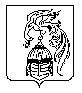 